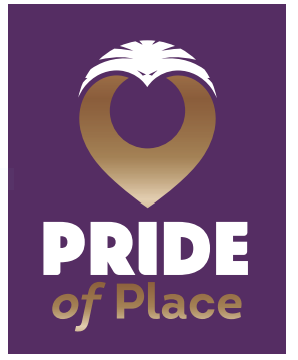 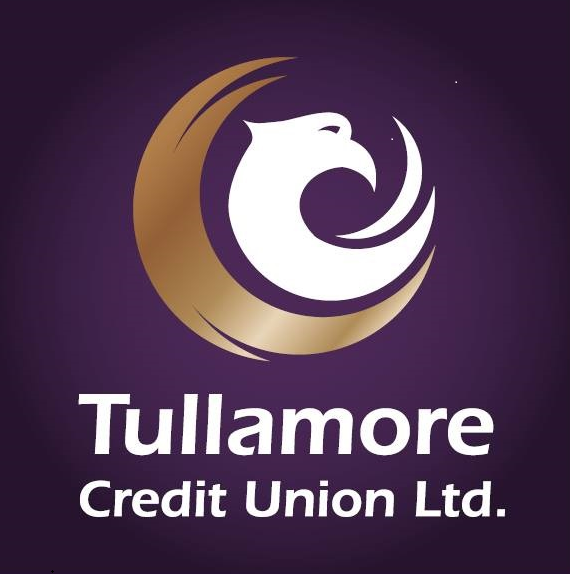 Pride of Place 2022Entry FormPlease tick the category you are entering under.Terms & Conditions.In completing this entry form, I, agree on behalf of the Entry Name, to partake in the Pride of Place 2022, an event organised and judged by Tullamore Credit Union Ltd.I, on behalf of the Entry Name, give permission for photographs taken to be and for these photographs to be used in the media to promote this event and Tullamore Credit Union Ltd as a proactive community organisation.Eligible applicants must be members of Tullamore Credit Union Ltd’s common bond. Please contact Siobhán or Bria if you are unsure of your eligibility.Completed entry forms must be returned to the office by Tuesday 31 May 2022 – late entries cannot be accepted.Tullamore Credit Union Ltd will endeavour to return judges’ reports within 10 working days of the judging, which will be approximately late-June, late-July and late-Aug. The final report will be sent following the presentation of awards night, which will be held in early September, date and time to be confirmed. A formal invite will be sent to the Contact Name.Community Entries will be judged under the following categories:Tidiness & Litter ControlLandscaping & Open SpacesWildlife & Natural AmenitiesCreativity/ Special featureEnvironmental AspectBusiness entries will be judged under the following categories:Tidiness & Litter ControlUse of Colour / Floral DisplaysCreativity/ Special featureEnvironmental AspectBusiness √Community√RetailResidential Area / StreetPubVillageRestaurantEstateOtherSmall (1 - 20 houses)Public PlaceMedium (21- 65 houses)Large (66 + houses)Entry NameContact NameContact AddressContact Phone NoContact EmailPlease return toSiobhán OR Bria in the office or email marketing@tullamorecu.ieOn or before Tuesday 31 May 2022